קורות חיים- רוני כהן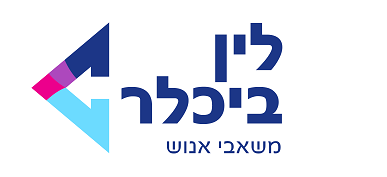 תאריך לידה: 10.10.1986, מצב משפחתי: רווקנייד: 052-8527411,          מגורים: קיבוץ עינת,		מייל: roni.c@gmail.comהשכלה:2018: בית ספר אסכולות- קורס עיצוב ואפיון חווית משתמש בדיגיטל  UI/UX .2009-2006: האוניברסיטה העברית- B.A בתקשורת.2008- 2009: מכללת ברנד- תעודת מקצוע - עיצוב והפקת אירועים.2005-2002: תיכון "הרצל" ראש העין- תעודת בגרות מלאה במסלול תקשורת.ניסיון תעסוקתי:2017-2019: שיין דיירקט מרקט- הפקת אירועי קד"מהפקת אירועי חברה, בהתאם לדרישת הלקוח, כולל ניהול תקציב- החל משלב הבריף, קריאייטיב, סיורי שטח ועד לשלב האירוע.ניהול צוות הפקה, כולל הפקה בשטח.אחריות על תקציבים, בניית תכנית עבודה שנתית, כולל הטמעה ויישום. ניהול קמפיינים ושיווק באמצעות הרשתות החברתיות.2013-2017: יוסף חברה לביטוח- תיאום אירועים במחלקת לקוחותהתנהלות מול ספקי חוץ ומול ממשקים פנים ארגוניים.בניית גאנט לכל פרוייקט ותקציב לכל אירוע.הפקה בשטח של אירועי המחלקה, כולל תיאום בין ספקים שונים.תיאום אירועי שיווק ללקוחות אסטרטגיים בחברה.2010-2013: גן אירועים "הנילו"- מנהל מחלקת שירות לקוחותניהול צוות, שמנה 10 עובדים.ליווי אישי של לקוחות החברה מתחילת האירוע ועד לסיומו.מכירות ושיווק למתעניינים, כולל סגירות חוזים, טיפול בתקלות, פתרון בעיות בזמן אמת.התנהלות מול ספקים, כולל הזמנות ופיקוח על ביצוע העבודה.2006-2010: שרי הפקות אירועים- מפיקת אירועים וניהול לקוחות למגזר העסקיהפקת מגוון רחב של אירועים: אירועי חברה, כנסים, קד"מ, ימי כיף וגיבוש. במסגרת התפקיד ניהול כלל מערך האירוע החל משלב המכירה עד לתפעול האירוע בשטח.התנהלות ומו"מ מול ספקים.איתור וגיוס לקוחות חדשים.קידום ושיווק בפייסבוק ובגוגל.שרות צבאי:2005-2008: מש"ק חינוך, משרד הביטחון. שפות:עברית - ברמת שפת אם, 		אנגלית - ברמה טובה מאודשימושי מחשב: MS Office, Outlook, תוכנות עיצוב גרפי (AXUER, XD, VEGAS, PS).